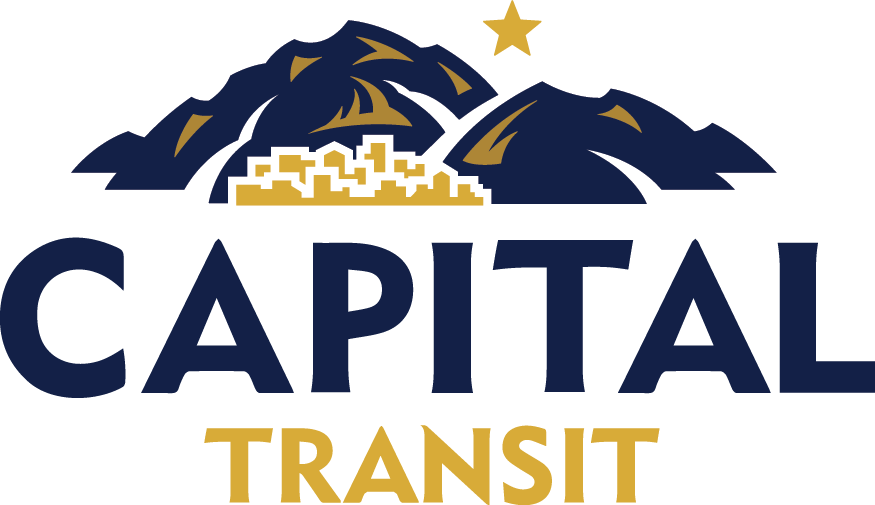 Capital TransitNondiscrimination/ADA Complaint ProceduresIf you have a complaint about the accessibility of our transit system or service, or believe you have been discriminated against because of your disability, you can file a complaint.  Please provide all facts and circumstances surrounding your issue or complaint so we can fully investigate the incident.How do you file a complaint?You can call us, download and use our ADA complaint form at www.juneaucapitaltransit.org, or request a copy of the form by writing Capital Transit, 10099 Bentwood Place, Juneau, AK 99801 or phoning 907 789-6901.You may file a signed, dated and written complaint no more than 180 days from the date of the alleged incident.  The complaint should include:Your name, address and telephone number.  (See Question 1 of the complaint form.)How, why, and when you believe you were discriminated against.  Include as much specific, detailed information as possible about the alleged acts of discrimination, and any other relevant information.  (See Questions 6, 7, 8, 9, 10, and 11 of the complaint form.)The names of any persons, if known, whom the Deputy City Manager could contact for clarity of your allegations.  (See Question 11 of the complaint form.)Please submit your complaint form to address listed below:Deputy City Manager155 South Seward StreetJuneau, AK 99801Telephone: (907) 586-5240Do you need complaint assistance?If you are unable to complete a written complaint due to a disability or if information is needed in another language we can assist you.  Please contact us at 907 789-6901 (TTY:  Relay Alaska 1-800-770-8255) or Capital.Transit@juneau.org.How will your complaint be handled? The City and Borough of Juneau (CBJ) investigates complaints received no more than 180 days after the alleged incident.  The CBJ will process complaints that are complete.  Once a completed complaint is received, the Deputy City Manager will review it to determine if the CBJ has jurisdiction.The CBJ will generally complete an investigation within 90 days from receipt of a complaint.  If more information is needed to resolve the case, the CBJ may contact you.  Unless a longer period is specified by the CBJ, you will have ten (10) days from the date of the request to send the requested information.  If the requested information is not received, the CBJ may administratively close the case.  A case may also be administratively closed if you no longer wish to pursue it.After an investigation is complete, the CBJ will send you a letter summarizing the results of the investigation, stating the findings and advising of any corrective action to be taken as a result of the investigation.  If you disagree with the Deputy City Manager’s determination, you may request reconsideration by submitting a request in writing to the City Manager within seven (7) days after the date of the CBJ’s letter, stating with specificity the basis for the reconsideration.  The CBJ will notify you of the decision either to accept or reject the request for reconsideration within ten (10) days.  In cases where reconsideration is granted, the Deputy City Manager will issue a determination letter to the complainant upon completion of the reconsideration review.Please submit your request for reconsideration to address listed below:		City Manager		155 South Seward Street		Juneau, AK 99801		Telephone: (907) 586-5240Do I have other options for filing a complaint?We encourage that you file the complaint with us.  However, you may file a complaint with Alaska Community Transit or the Federal Transit Administration.Alaska Department of Transportation and Public FacilitiesAlaska Community TransitPO Box 112500Juneau, AK 99811(907) 465-4070TTY:  Relay Alaska 1-800-770-8255dot.alaska.transit@alaska.govFederal Transit AdministrationOffice of Civil Rights1200 New Jersey Avenue SEWashington, DC 20590Capital TransitNondiscrimination/ADA COMPLAINT FORMIf you have a complaint about the accessibility of our transit system or believe you have been discriminated against because of your disability, you can use this form to file a complaint.  Please provide all facts and circumstances surrounding your issue or complaint so we can fully investigate the incident.Please mail or return this form to:Deputy City Manager155 S SewardJuneau, AK 99801You may attach any written materials or other information that you think is relevant to your complaint.Signature and date is required:__________________________________________              ___________________Signature								   DateIf you completed Questions 3, 4 and 5, your signature and date is required__________________________________________              ___________________Signature								   DateComplainant’s name: Address: City:                                                           State:                          Zip Code:Daytime telephone:  (        )E-mail address:Do you prefer to be contacted via e-mail?  Yes     NoAre you filing this complaint on your own behalf? Yes  If YES, please go to question 6.      No  If NO, please go to question 3.Please provide your name and address.Name of person filing complaint: Address: City:                                                            State:                         Zip Code:Daytime telephone:  (        )E-mail address:Do you prefer to be contacted via e-mail?  Yes     NoWhat is your relationship to the person for whom you are filing the complaint?Please confirm that you have obtained the permission of the aggrieved party to file a complaint on their behalf.Yes, I have permission.     No, I do not have permissionI believe that the discrimination I experienced was based on (check all that apply) Accessibility issue      Discrimination based on disability     OtherDate of alleged discrimination (Month, Day, Year):Where did the alleged discrimination take place?Explain as clearly as possible what happened and why you believe that you were discriminated against.  Describe all of the persons that were involved.  Include the name and contact information of the person(s) who discriminated against you (if known). Use the back of this form or separate pages if additional space is required.Please list any and all witnesses’ names and phone numbers/contact information.  Use the back of this form or separate pages if additional space is required.What type of corrective action would you like to see taken?Have you filed a complaint with any other federal, state, or local agency, or with any federal or state court?  Yes  If yes, check all that apply.     NoFederal Agency (List agency’s name) Federal Court (Please provide location) State Court State Agency (Specify agency) County Court (Specify court and county) Local Agency (Specify agency)Please provide information about a contact person at the agency/court where the complaint was filed.Name:                                                                     Title:Agency:                                                                    Telephone: (        )AddressCity:                                                                         State:                       Zip Code: